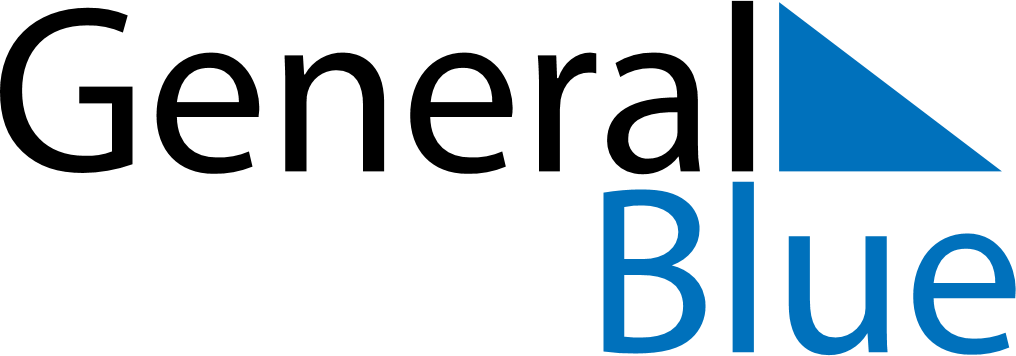 August 2027August 2027August 2027August 2027Dominican RepublicDominican RepublicDominican RepublicMondayTuesdayWednesdayThursdayFridaySaturdaySaturdaySunday1234567789101112131414151617181920212122Restoration Day23242526272828293031